EDF Annual General Assembly and associated meetings June 25th and 26th 2022 Athens, GreeceVenue: Titania Hotel AthensAddress: 52, Panepistimiou 10678, Athens, GreeceTelephone: +30 210 33 26 000Thursday 23rd JuneArrival members of the Executive CommitteeFriday  24th JuneAll day - Arrival of elected Board members and AGA participantsRoom OMIROS-SOCRATES, 10th floor10:00 – 13:30	Executive Committee meetingFree eveningSaturday  25th JuneRoom NIKI-APOLLON-ATHINA, mezzanine level 08:00 – 08:45	Registration of participants 09:00 – 10:00	Official opening of the AGAKeynote speechesHelena Dalli (video message), Commissioner for Equality Katarina Ivankovic-Knezevic, Director of DG Employment, Social Affairs and InclusionEva Kaili, European Parliament Vice PresidentDimitrios Papadimoulis, European Parliament Vice PresidentPietro Barbieri, President of the EESC Disability Rights Group (TBC)10:00 – 11:00	AGA Business session 1Chairperson: Yannis Vardakastanis, EDF PresidentRoll CallAdoption of the agendaHealth protocol for the meeting + introduction from the Hotel management (DOC-AGA-22-06-01)Appointment of the Scrutiny Committee and presentation of elections procedure (DOC-AGA-22-06-02 and Annex)Election of the EDF President Elections of Board members, Finance, and Membership and Credential Committees11:00 – 11:30	Coffee break11:30 – 13:00	AGA Business session 2Chairperson: Yannis Vardakastanis EDF PresidentFinancial issuesAdoption of EDF final accounts 2021 (DOC-AGA-22-06-03)Vote of discharge to the Board for 2021Appointment of internal auditors for 2023 (DOC-AGA-22-06-04) Adoption of EDF budget 2023 (DOC-AGA-22-06-05)Adoption of final activity report 2021 (DOC-AGA-22-06-06)Activity plan 2023 (DOC-AGA-22-06-07 and Annex)Results of elections (possible second round at a time to be confirmed)13:00 – 14:30	Lunch break14:30 – 16:00	Policy Session War in Ukraine and persons with disabilities (DOC-AGA-22-06-08)Review of the EU by the CRPD committee (DOC-AGA-22-06-09 and Annex)Policy update (DOC-AGA-22-06-10)European Strategy on the Rights of Persons with Disabilities Directive combatting gender-based violenceEU electoral law reform16:00 – 16:30	Coffee break16:30 – 18:00	AGA Business session 3Membership issues (DOC-AGA-22-06-11 and Annex)Revision of EDF statutes (DOC-AGA-22-06-12 and Annex)Political resolution guiding the upcoming Constitutional Review (DOC-AGA-22-06-13) Women’s committeeHighlights from the outgoing Women’s committee Adoption of the Declaration on women and girls with disabilities (DOC-AGA-22-06-14)Adoption of new terms of reference (TOR) for the EDF Women’s Committee (DOC-AGA-22-06-15) Youth CommitteeHighlights from the outgoing Youth Committee Adoption of new terms of reference (TOR) for the EDF Youth Committee (DOC-AGA-22-06-16)20:00 	Titania Hotel, Mezzanine level. Official dinner marking 25 years of EDF, with all Delegates and invited guests Sunday 26th JuneRoom NIKI-APOLLON-ATHINA, mezzanine level 08:30 – 10:30	Meeting of the newly elected Board and election of the Executive Committee 10:30 – 11:00	Welcome coffee11:00 – 13:00	AGA Business session 4. Policy SessionAnnouncements of the Executive Committee elections 5th European Parliament of Persons with Disabilities (DOC-AGA-22-06-17)Disability and Sustainability – discussion and adoption of EDF Green Policy (DOC-AGA-22-06-18)Any other businessExpense clams for the AGADate of the next meetingSending evaluation form for the General Assembly13:00 	End of the meeting and departure of participantsElectionsThe elections will take place on Saturday for:The president 1 candidate 1 seatThe BoardNational Councils 17 candidates for 16 seatsEuropean NGOS 17 candidates for 12 seatsOrdinary members 4 candidates for 2 seatsThe Finance CommitteeNational Councils 2 candidates for 2seatsEuropean NGOs 3Candidates for 2 seatsMembership and Credentials CommitteeNational Councils 2 candidates for 2 seatsEuropean NGOs 2 candidates for 2 seatsOn Sunday the newly elected board will elect the Executive Committee National Councils 6 candidates for 5 seatsEuropean NGOs 8 candidates for 5 seatsand the portfolios of:Vice presidentsTreasurerGeneral Secretary 114 Delegates have rights to vote and will participate in person or remote to the meeting.The scrutiny Committee is composed as follows:Marthese Mugliette from MFOPD MaltaFederico Camporesi ARFIEMarion Steff EDF staffMarine Uldri EDF staffLoredana Dicsi and Raquel with the person from Choice Voting Remotely will watch over the running of the electronic vote.The president is elected via acclamation, thus we will not use the electronic voting system.On Saturday for the Board will be run 3 elections, one for each list: National Council, European NGO and Ordinary Members. These will be run at the same time.Then two elections are run for the Finance Committee and 2 for the Membership Committee.We will leave 15 minutes for the first elections time to vote, as it is the first one and ten for the following ones. If necessary, a second round will be organised after lunch.The electronic system allows a quick count of vote so we will announce after coffeebreak the results, this, if we manage to keep the timing. The results will be announced by the Scrutiny Committee.Do the voting take longer, Some items may be runned after the coffea Break in which case the results will be announced before the lunch break. On Sunday morning the newly elected board meets to elect the Executive Committee. All is set for this election, except the list of voters that we know only after the elections of the Board. There is foreseen on Saturday afternoon a time to input the list of voters to be ready for the election. For the portfolios as there are not more candidates the elections are run on place with persons in the room or onlineIf the Executive thinks that for these ones also the electronic voting system should be used we can arrange.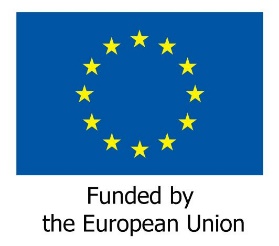 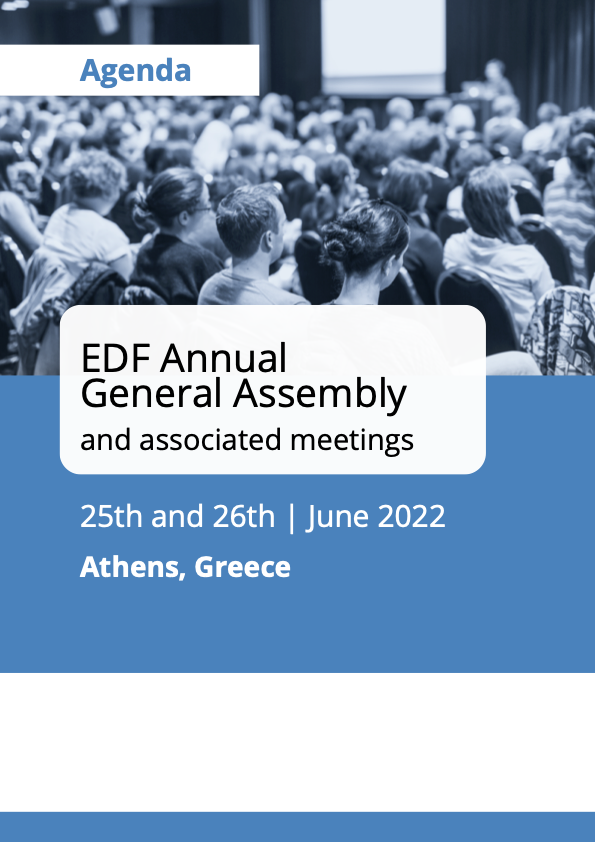 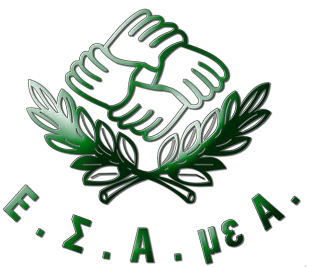 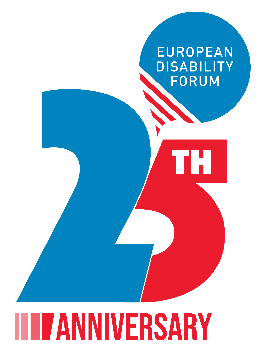 